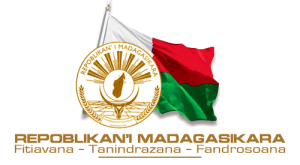 MINISTERE DE LA SANTE PUBLIQUE--------------------------SECRETARIAT GENERAL------------------------DIRECTION GENERALE DE FOURNITUREDES SOINS------------------------PLAN STRATEGIQUE NATIONAL POUR L’OXYGENOTHERAPIE2021 – 2023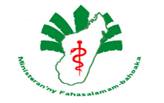 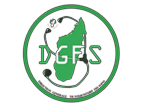 CONTEXTELe Plan National pour l’oxygénothérapie contribue à la Politique Générale de l’Etat qui stipule dans le Velirano N.5 : « la santé pour tous et à tout âge ».Madagascar n'a pas été épargné par la pandémie de COVID_19, où la première vague d’épidémie a commencé en mars 2020. Etant donnée la survenue de cette nouvelle maladie sur le territoire, l’afflux de patients atteints de COVID_19 a saturé les hôpitaux lors du pic atteint au 28ème semaine de l’année 2020. Pour répondre à cette urgence, des mesures d’adaptation ont été prises par le Gouvernement à travers le Ministère de la Santé, et une décroissance de l’épidémie a été constaté, jusqu’à sa reprise par une 2ème vague en mars 2021, dont le pic a été enregistré au cours de la 15ème semaine de l’année 2021. La circulation de variant importé entrainant des formes plus sévères, notamment des manifestations respiratoires graves, a fait déborder largement la capacité du système de santé à accueillir ces patients, tant sur le plan infrastructure que sur le plan matériel. La survenue de cette crise de pandémie a mis en exergue les lacunes du système de santé de Madagascar, notamment en ce qui concerne la prise en charge des patients en phase critique nécessitant obligatoirement l’oxygénothérapie. Le système d’approvisionnement en oxygène actuel des hôpitaux n’est pas à même de répondre aux besoins de ces patients atteints de forme grave. Aussi, la létalité due à la COVID_19 a été non négligeable. Outre la saturation des hôpitaux, la mise en place de nouvelles structures de prise en charge s’est avérée nécessaire, entrainant par la suite des besoins induites et considérables en oxygène, qui ont été résolues par l’approvisionnement en bouteilles d’oxygène et la dotation en concentrateurs d’oxygène.Bien que ces efforts ont contribué à la diminution significative des cas, et qu’actuellement, le pays se trouve dans une situation plus stable, il est primordial qu’en guise de préparation aux situations d’urgence, notamment en prévision de survenue d’une éventuelle 3ème vague, le système de santé devrait se tenir prêt en renforçant toutes les structures de prise en charge, en les dotant de matériels adéquats pour éviter les insuffisances récurrentes entrainant une hausse de létalité afin d’augmenter l’accès à l’oxygène à tous les niveaux. Ceci est d’autant plus indispensable que les frontières ont été récemment ouvertes et que la découverte de nouveau variant plus sévère menace la survenue de forme plus meurtrière, qui nécessite une intervention urgente en matière d'oxygénothérapie. Dans le cadre de la lutte contre la COVID_19 et du renforcement du système de santé, la mise en place d’un système de prise en charge efficace s’impose pour éviter de subir les mêmes difficultés rencontrées en approvisionnement en oxygène lors de la 2ème vague. Dans cette optique, l’oxygénothérapie est un des moyens inéluctable pour faire face à l’expansion d’un nouveau fléau. Si l’on ne cite que la dotation en générateurs d'oxygène adaptés et de grande capacité, au niveau des centres hospitaliers publics dans tout Madagascar, qui a été identifiée comme faisant partie des 35 activités prioritaires issues de l’atelier de Revue Intra Action COVID_19 effectué récemment et à réaliser à court terme. Les Partenaires Techniques et Financiers du MSANP ont déjà mobilisé des fournisseurs pour appuyer le MSANP, sans avoir eu la capacité de renforcer le système d’oxygénothérapie. Face à l’éventuelle 3ème vague d’épidémie de COVID_19 à Madagascar, l’objectif principal est d'atteindre une couverture en oxygène de 100% à chaque niveau, à travers une autonomisation de la production d’oxygène au niveau régional pour une prise en charge effective, d’ici 2023.ANALYSE DE LA SITUATIONSituation épidémiologique de la Covid-19Actuellement, le nombre de cas cumulés de Covid-19 confirmés est de 43 192, avec un taux de mortalité qui se situe à 2,24 % (Décès : 965). Après une période de stabilité s’étalant du 25 au 44ème semaine, une augmentation du nombre de cas confirmés a été constatée durant la 45ème semaine, durant laquelle a été noté l’existence de cas importés. Ci-après l’évolution de la situation de la Covid-19 à Madagascar, de la 12ème semaine 2020 vers le 45ème semaine 2021, ainsi que la distribution géographique.Situation de la Covid-19, Madagascar, 
S12/2020 à S45/2021Distribution spatiale des cas cumulés de Covid-19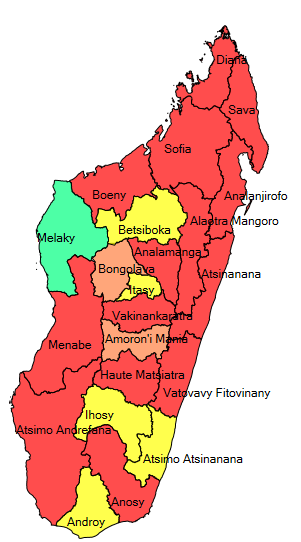 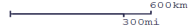 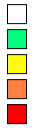 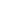 Source : MSANP/DVSSER Situation des hôpitaux en oxygénothérapie : Une réunion préparatoire a été effectuée avec le Ministre de la Santé, le Secrétaire Général, le Directeur Général de Fourniture des Soins et équipe, l’équipe de l’Unité de Coordination des Projets pour déterminer la démarche à suivre.La conception des outils a été effectuée par l’équipe de la DGFS. Le canevas recueille les informations sur l’état des lieux des infrastructures et des matériels d’oxygénothérapie et les besoins en oxygène dans les hôpitaux, ainsi que l’évaluation de chaque hôpital au vu du nombre de lits d’hospitalisation et de réanimation (cf Excel1). Un canevas à remplir a été envoyé auprès des établissements. Les différentes parties prenantes ont été également consultées : les PTF (UNICEF), ainsi que les prestataires (EOLE, AIR LIQUID…). A cet effet, une étude préliminaire a été effectuée auprès des centres hospitaliers pour avoir une estimation des besoins en oxygène, en vue de l’acquisition de générateurs d’oxygène. Avec la participation de l’équipe de l’UNICEF, l’équipe de la DGFS a procédé à l’analyse des données préliminaires, ce qui a permis de formuler les besoins, avec avis et instructions du Secrétaire Général, du Directeur Général de Fourniture des Soins, des Directeurs d’Etablissement. Situation actuelle : Ci- dessous sont détaillés :Le nombre de lits disponibles,L’état et la capacité de production des générateurs d’O2 des CHU, et des autres matériels de production d’O2, Les réseaux de distribution de l’oxygène, Les productions des fournisseurs privés (EOLE, Air liquide), La situation en concentrateurs d'oxygène dans les centres hospitaliersL’état de la situation et le récapitulatif des besoins par région est présenté ci-dessous et détaillé dans les fichiers Excel :Etat actuel des générateurs d’oxygène par régionRépartition des concentrateurs d’oxygèneConsommation d’O2 dans les hôpitaux Besoin estimatif annuel en oxygène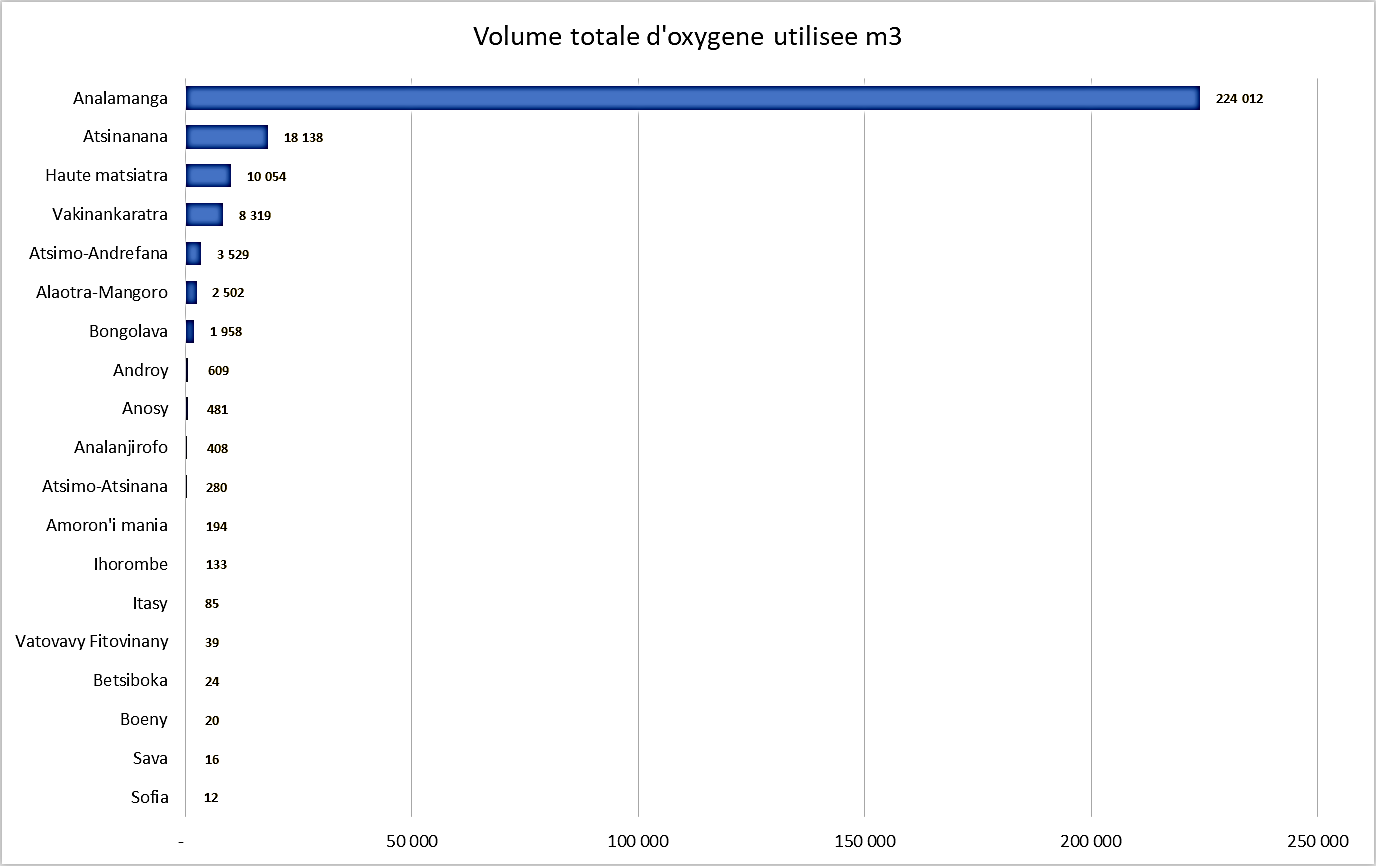 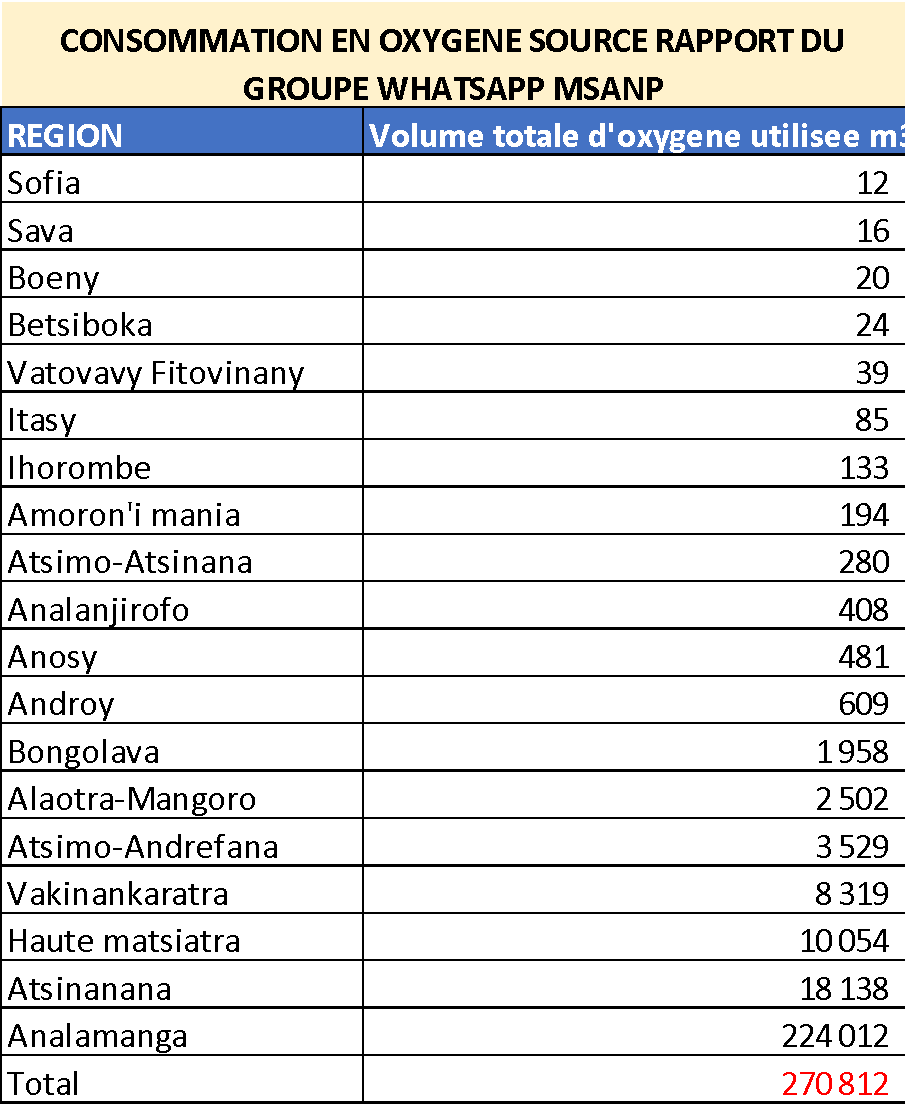 Evaluation des besoins des hôpitaux en matière d’oxygénothérapieOBJECTIFS Objectifs stratégiques : OS 1 - Evaluer et l’utilisation de l’O2 par les hôpitauxOS 2 - Augmenter la capacité des lits équipés en O2 OS 3 - Améliorer l’accès en oxygène au niveau des régions afin de rendre autonome les grands hôpitaux publics des régions en matière de production d'oxygène Stratégies :  Après élaboration de base de données sur l’état des lieux, ainsi que l’analyse des problèmes, la formulation des besoins permettra d’identifier les actions à entreprendre pour augmenter la capacité des lits équipés en O2 et améliorer l’accès en oxygène au niveau des régions afin de rendre autonome les grands hôpitaux publics des régions en matière de production d'oxygène, surtout dans les zones à forte affluence, à risque de COVID_19, ainsi que les zones enclavées difficiles d’accès pour l’approvisionnement en oxygène.Une Stratégie Nationale de mise à l'échelle de l'oxygénothérapie dans les établissements de santé publics devrait être élaborée, et mise en œuvre tenant compte des besoins et des réalités du terrain, et en renforçant les structures hospitalières à travers l'équipement en matériels adaptés ou la rénovation des équipements existants. PLAN STRATEGIQUE Ci-après l’ensemble du plan stratégique proposé (en gras : ce qui se feront à court terme et dans le cadre du financement NMF3, le reste : propositions à moyen et long terme)Priorisations : Les grandes priorités émises dans ce document seraient de : - Lancer l'achat de 8 générateurs d'oxygène et des accessoires d'oxygénothérapie, de 2000 cylindres d'oxygènes vides, avec un contrat de formation d'utilisation, de maintenance et de diagnostic des agents du ministère de la santé publique - Lancer un contrat jusque fin 2022 pour de l'oxygène gazeux afin de suppléer et répondre aux besoins des hôpitaux avant l'installation et mise en fonction des générateurs d'oxygène.  - Lancer une mission d'évaluation de l’état des lieux au niveau régional et district et entamer l'extension de réseaux de distribution d'oxygène dans les hôpitaux- Envisager l'installation des systèmes d'oxygène liquide après extension des réseaux.ANNEXESRégionEtablissementCapacitéEtat AnalamangaCHU Befelatanana30 m3/hFonctionnelAnalamangaCHU Anosiala 6 m3/hNon AnalamangaCHU Mère Enfant Tsaralalàna 3 m3/hNonAnalamangaCHU JRA30 m3/hNon AnalamangaCHU Andohatapenaka 26 m3/hFonctionnelCHU GOB? m3/hfonctionnalité à compléter?Atsimo Andrefana CHU Mitsinjo Betanimena 13 m3/hFonctionnel Diana CHU Tanambao Antsiranana13 m3/h Fonctionnel Boeny  CHU Mahavoky Atsimo 3 m3/hFonctionnel    Haute Matsiatra CHU Andrainjato Fianarantsoa 13 m3/h FonctionnelAtsinanana CHU Morafeno Toamasina 13 m3/h Générateur de secours : Fonctionnel *Atsinanana CHU Analakininina Toamasina 3 m3/hNonConcentrateurs déployésConcentrateurs en état de marcheConcentrateurs en panneConcentrateurs en stock14541376783524REGIONSSTRUCTURESNOMBRE DE CONCENTRATEURS / EXTRACTEURS O2ETAT DE L'APPAREILETAT DE L'APPAREILREGIONSSTRUCTURESNOMBRE DE CONCENTRATEURS / EXTRACTEURS O2FONCTIONNELEN PANNEALAOTRA MANGOROCHRR AMBATONDRAZAKA16133ALAOTRA MANGOROCHRD AMPARAFARAVOLA844ALAOTRA MANGOROCHRD II ANDILAMENA624ALAOTRA MANGOROCHRD ANOSIBE AN'ALA550ALAOTRA MANGOROCHRD MORAMANGA (CPC)26215AMORON'I MANIACHRR AMORON'I MANIA13103AMORON'I MANIACHRD MANANDRIANA66AMORON'I MANIACHRD AMBATOFINANDRAHANA862AMORON'I MANIACHRD FANDRIANA651ANALANJIROFOCHRR FENERIVE-EST1091ANALANJIROFOCHRD  SAINTE-MARIE844ANALANJIROFOCHRD SOANIERANA-IVONGO734ANALANJIROFOCHRD MANANARA NORD330ANALANJIROFOCHRD MAROANTSETRA646ANALANJIROFOCHRD VAVATENINA431ANALAMANGACHUJRB1058916ANALAMANGACHUJRA2102082ANALAMANGACHU ANDOHATAPENAKA46406ANALAMANGACHU ANOSIALA17115516ANALAMANGACHU FENOARIVO17161ANALAMANGACHUMET321616ANALAMANGACHUMEA17107ANALAMANGACHUGOB330ANALAMANGACHAPA110ANALAMANGACHRD ANOSY AVARATRA13310ANALAMANGACHRD BONGATSARA532ANALAMANGACHRD AMBOHIMANGAKELY1082ANALAMANGACHRD MAHITSY1183ANALAMANGACHRD AMBOHIDROA110ANALAMANGACHRD  II ITAOSY990ANALAMANGACHRD I ANDRAMASINA550ANALAMANGACHRD ANJOZOROBE431ANALAMANGACHRD ANALAROA550ANALAMANGACHRD MANJAKANDRIANA880ANALAMANGACHRD MANAKAVALY440ANDROYCHRR AMBOVOMBE ANDROY17125ANDROYCHRD 2 TSIHOMBE1183ANDROYCHRD 1 BEKILY11110ANDROYCHRD 1 BELOHA220ANOSYCHRR TOLAGNARO72711ANOSYCHRD  AMBOASARY SUD1082ANOSYCHRD  II BETROKA990ATSINANANACHU MORAFENO20146ATSINANANACHU ANALAKINININA403010ATSINANANACHRD BRICKAVILLE523ATSINANANACHRD  MAHANORO404ATSINANANACHRD  VATOMANDRY624ATSINANANACHRD  MAROLAMBO752ATSINANANACHRD  ANTANAMBAO MANAMPOTSY440ATSIMO ANDREFANACHU ANTANAMBAO TOLIARA20146ATSIMO ANDREFANACHU MITSINJO BETANIMENA TOLIARA38353ATSIMO ANDREFANACHRD BENENITRA13130ATSIMO ANDREFANACHRD  BEROROHA541ATSIMO ANDREFANACHRD  SAKARAHA862ATSIMO ANDREFANACHRD  MOROMBE10100ATSIMO ANDREFANACHRD ANKAZOABO SUD12120ATSIMO ANDREFANACHRD AMPANIHY1091ATSIMO ANDREFANACHRD BEZAHA990ATSIMO ANDREFANACHRD  BETIOKY10100ATSIMO ATSINANANACHRR FARAFANGANA17170ATSIMO ATSINANANACHRD I BEFOTAKA12111ATSIMO ATSINANANACHRD MIDONGY ATSIMO13112ATSIMO ATSINANANACHRD VANGAINDRANO1596ATSIMO ATSINANANACHRD VONDROZO15150BETSIBOKACHRR MAEVATANANA990BETSIBOKACHRD TSARATANANA752BETSIBOKACHRD KANDREHO440BOENYCHU Professeur ZAFISON  Gabriel (PZAGA) MAHAJANGA40337BOENYCHU MAHAVOKY ATSIMO MAHAJANGA47407BOENYCHRD  AMBATO-BOENI743BOENYCHRD  MAROVOAY1284BOENYCHRD  MITSINJO752BOENYCHRD II COPLAND NAMAKIA220BOENYCHRD  II SOALALA550BONGOLAVACHRR TSIROANOMANDIDY15150BONGOLAVACHRD FENOARIVO BE660DIANACHU PLACE KABARY ANTSIRANANA13103DIANACHU TANAMBAO ANTSIRANANA34313DIANACHRD HOPITAL MILITAIRE1064DIANACHRD  II AMBANJA19190DIANACHRD II ANIVORANO RANO330DIANACHRD AMBILOBE22175DIANACHRD II NOSY-BE41410IHOROMBECHRR IHOSY642IHOROMBECHRD2 RANOHIRA651IHOROMBECHRD2 SAKALALINA220IHOROMBECHRD1 IAKORA550IHOROMBECHRD1 IVOHIBE550ITASYCHRR MIARINARIVO716ITASYCHRD SOAVINANDRIANA752ITASYCHRD  ARIVONIMAMO642MATSIATRA AMBONYCHU ANDRAINJATO FIANARANTSOA51483MATSIATRA AMBONYCHU TAMBOHOBE18180MATSIATRA AMBONYCHRD  AMBALAVAO15114MATSIATRA AMBONYCHRD  AMBOHIMAHASOA660MATSIATRA AMBONYCHRD  IKALAMAVONY642MELAKYCHRR MAINTIRANO660MELAKYCHRD AMBATOMAINTY770MELAKYCHRD BESALAMPY880MELAKYCHRD  ANTSALOVA660MELAKYCHRD MORAFENOBE660MENABECHRR MORONDAVA25232MENABECHRD ANKILIZATONéantNéantNéantMENABECHRD BELO TSIRIBIHINA11110MENABECHRD MAHABO21210MENABECHRD MANJA1192MENABECHRD MIANDRIVAZO11110SAVACHRR BESOPAKA SAMBAVA21192SAVACHRD2 ANDAPA (CTC)14131SAVACHRD ANTALAHA15141SAVACHRD2 VOHEMAR 770SAVACHRD2 AMBOANGIBE SAMBAVA12120SAVACHRD2 SOAMAZAVA ANDAPAnéantnéantnéantSOFIACHRR ANTSOHIHY25196SOFIACHRD  ANALALAVA431SOFIACHRD BEALANANA972SOFIACHRD  BEFANDRIANA NORD550SOFIACHRD MAMPIKONY972SOFIACHRD MANDRITSARA1082SOFIACHRD PORT BERGE541VAKINANKARATRACHRR VAKINANKARATRA62584VAKINANKARATRACHRD AMBATOLAMPY660VAKINANKARATRACHRD II ANDRANOMANELATRA770VAKINANKARATRACHRD ANTANIFOTSY44VAKINANKARATRACHRD  BETAFO770VAKINANKARATRACHRD  FARATSIHO880VATOVAVY FITO VINANYCHRR MANAKARA301812VATOVAVY FITO VINANYCHRD IFANADIANA24186VATOVAVY FITO VINANYCHRD IKONGO15150VATOVAVY FITO VINANYCHRD MANANJARY12120VATOVAVY FITO VINANYCHRD NOSY VARIKA871VATOVAVY FITO VINANYCHRD VOHIPENO770HopitalNombre de jour patients Covid hospitalisésNombre jour patients avec cas modérés hospitalisésNombre jour patients avec cas graves hospitalisésNombre jour patients avec cas critiques hospitalisésNombre de jour patients covid hospitalisés sous oxygénothérapie en cylindrePourcentage (%)CHRD 1 MAMPIKONY000000CHRD 1 PORT BERGE110000CHRD BONGATSARA37370000CHRD I BEFANDRIANA NORD000000CHRD II BEALANANA38380000CHRD Itaosy44413037CHRD Manankavaly660000CHRD Manjakandriana413641512CHRD Moramanga1681599095CHRD Sainte-Marie80590212126CHRD VOHEMAR000000CHRD1 Bekily000000CHRD1 Beloha000000CHRD1 Mandritsara660000CHRD2 AMBOANGIBE SAMBAVA000000CHRD2 ANDAPA20202100CHRD2 ANTALAHA35251001029CHRD2 Tsihombe000000CHRR Ambatondrazaka5773481418822940CHRR Ambositra2431815666226CHRR Ambovombe95761901920CHRR Antsirabe2415170153717771430CHRR BESOPAKA SAMBAVA11110000CHRR Farafangana1588155227749CHRR FENERIVE EST2241754904922CHRR Ihosy24219240105021CHRR Maevatanana23230000CHRR Manakara1341131922116CHRR Taolagnaro1591391822013CHRR Tsiroanomandidy279114165016559CHRR Miarinarivo 171250529CHU ANDOHATAPENAKA24812211542718226091CHU Andrainjato236113811121111222394CHU Anosiala24322991378755213388CHU FENOARIVO10035514361645245CHU Mahavoky Atsimo2110150CHU Mitsinjo Betanimena100840645015260260CHU Morafeno735134601060182CHU Tambohobe58250364157914CHUA TOAMASINA1092673419041938CHUGOB5813751921420635CHUJRA1130864744279778CHUJRB1843042789821433114152774439440142431822277322570965.2Patients Covid hospitalisés39440Patients Covid de formes modérées hospitalisés1424336.1%Patients Covid de formes graves hospitalisés2595465.8%Patients Covid hospitalisés sous oxygénothérapie en cylindre2570965.2%Hôpitaux  Capacité (Nombre de lits)Capacité (Nombre de lits O2)Nombre de prises muralesExtension de reseauNombres de prises murales recommandes (en complement) Volume en m3 en 1 heure necessaire pour delivrer de l'O2 à 5l/minNombre de generateur 50m3/hCHU JR Befelatanana376 14413754191576.88CHU Fenoarivo 124 10 000CHU Anosiala 150 134140140425.04CHU Mère Enfant Tsaralalana 120 39393372222.6CHU HJRA650 102150120270819.72CHU Andohatapenaka 120 10 5253105323.78CHU Anjanamasina 80 5 000CHU Mère Enfant Ambohimiandra 103 10 000CHU Gynécologie Obstétrique Befelatanana 160 10 10102060.72CHU Mitsinjo Betanimena 120 5 4949151.76CHU Tanambao Toliara 204 6561130.4CHU Place Kabary Antsiranana 69 07142160.76CHU Tanambao Antsiranana 190 10 10102060.72CHU PZAGA Androva 300909836134404.82CHU Mahavoky Atsimo 155 12193049151.76CHU Tambohobe Fianarantsoa 401 5 10203091.08CHU Andrainjato Fianarantsoa 88 11332962192.24CHU Morafeno Toamasina 81 22211839121.4CHU Analakininina Toamasina 417 49491059182.12ObjectifsGrandes lignes d’interventionActivitésObservations-ResponsablesConnaitre l’état des lieux et l’utilisation de l’O2 par les hôpitauxElaboration de base de données sur l’état des lieux, les besoins ainsi que le suivi de l’utilisation effective de l’O2 par les hôpitauxElaborer des canevas sur l’état des lieux (Evaluation de la consommation d’O2 dans les hôpitaux, des besoins…) ainsi que le suivi et vérification de l’utilisation des bouteilles d’O2Analyse des problèmes et formulation des besoins Enquête sur terrain Audit sur l’utilisation des bouteilles O2 après enquête sur terrainMSANP/DGFS
Cf AnnexesMSANP/DGFSUNICEFAugmenter la capacité des lits équipés en O2Augmentation de la capacité des lits de réanimation par l’équipement ou l’extension des réseaux de distribution d'O2 Organisation (logistique et financière) de l’approvisionnement O2 des CHRR et CHRD, en cylindres provenant des CHUExtension du service de réanimation (Achats de lits)Equipement des lits en concentrateurs d’oxygèneExtension de réseau d’oxygène (Installation de prise pour O2 pour répondre à une sur-demande)Constitution de stock de bouteilles d’oxygène : Achat des cylindres vides Etablissement d’un circuit d’approvisionnement des CHRR et CHRD en O2 provenant des CHUA moyen ou long terme ou dans le cadre PEMMSANP/SGMSANP/DGFSMSANP/DGFSAméliorer l’accès en oxygène des régions afin de rendre autonome les grands hôpitaux publics des régions en matière de production d'oxygène Augmentation de la disponibilité de l’oxygène provenant des générateurs Effectuer un diagnostic des matériels en panne (générateurs)Descente sur terrain : Etude de faisabilité de l’installation d’un nouveau générateur ou l’extension de réseau de distribution d’oxygène : Evaluation sur place des extensions possibles au niveau des CHU, CHRR et CHRDConstruction adaptée à l’installation des nouveaux générateurs, et la sécurisation des matériels (concentrateurs) Achats de générateurs d’oxygène : Achat de générateurs d'oxygène de 50m3/h pour les CHU des grandes régionsAchat des accessoires pour oxygénothérapie (rampe de remplissage, détendeurs…)Réparation des matériels d’oxygénothérapie en panne (générateurs et accessoires)Formation du personnel technique sur l’installation, la manipulation, l’utilisation, et la maintenance (principes de raccordements/ branchements)Organisation d’un système de maintenance périodique des matériels pour oxygénothérapie : (Maintenance avec fonction de remplissage des bouteilles)MSANP/DGFSMSANP/DGFSMSANP/DGFSMSANP/DGFSMSANP/DGFSCHU/CHRR/CHRDAdoption d’un système d’oxygénothérapie (matériels, maintenance) moins couteuxAchat de cryotanksDéveloppement de partenariat avec les fournisseurs d’O2 liquide (Sociéte Ambatovy) pour l’approvisionnement en O2 liquide pour cryotanksA moyen termeMSANP/DGFSMSANPStratégies ActivitésFinancementA court terme Acheter 8 générateurs d’oxygène de 50 m3/h avec rampe de remplissage dont 3 pour Analamanga, 5 pour les ex-chefs lieux de province, 1 Anosy, 1 Vakinankaratra et 2 générateurs d’oxygène de 25 m3/h avec rampe de remplissage pour CENHOSOA, HOMI Antsiranana Réparer 4 générateurs en panne Pré-positionner des cylindres d’oxygène remplis dans les districts à risque.Procurer des accessoires pour oxygénothérapie (manomètres, détendeurs, OPTIFLOW, VNI…)Former des techniciens Malagasy pour la maintenance des générateurs d’oxygène (SEM- CHU) et inclure dans le contrat d’achat des générateursRenforcement de l’électricité pour les établissements utilisant un générateur d’oxygèneProcéder à l’acquisition 2000 cylindres d’oxygène de 7,5m3.C19-RM UNICEFMSANP-DPLMTA moyen terme Réparer et améliorer les réseaux de distribution d’oxygène dans les établissements des soins (à préciser).  C19-RMA long terme Doter les CSB2 en oxygène pour sécuriser les accouchements. Fonds mondial Autres PTF :UNFPA ?